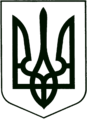 УКРАЇНА
МОГИЛІВ-ПОДІЛЬСЬКА МІСЬКА РАДА
ВІННИЦЬКОЇ ОБЛАСТІВИКОНАВЧИЙ КОМІТЕТ                                                           РІШЕННЯ №458Від 29.12.2022р.                                              м. Могилів-ПодільськийПро надання статусу дитини-сироти  Керуючись ст. 34 Закону України «Про місцеве самоврядування в Україні», ст.ст. 5, 11, 12 Закону України «Про забезпечення організаційно-правових умов соціального захисту дітей-сиріт та дітей, позбавлених батьківського піклування», відповідно до постанови Кабінету Міністрів України від 24.09.2008 року №866 «Питання діяльності органів опіки та піклування, пов’язані із захистом прав дітей», розглянувши подання служби у справах дітей Могилів-Подільської міської ради, з метою гарантії державної підтримки дітей-сиріт та дітей, позбавлених батьківського піклування, сприяння забезпеченню реалізації прав дитини на життя, охорону здоров’я, освіту, соціальний захист, сімейне виховання та всебічний розвиток, -виконком міської ради ВИРІШИВ: 1. Надати статус дитини-сироти, _______________, _______________ року народження, у зв’язку зі смертю матері (свідоцтво про смерть серія _____ №__________, видане _____________ року Могилів-Подільським відділом державної реєстрації актів цивільного стану у Могилів-Подільському районі Вінницької області Центрально-Західного міжрегіонального управління Міністерства юстиції (м. Хмельницький).            Відомості про батька записані відповідно до частини першої статті 135 Сімейного кодексу України (Витяг з Державного реєстру актів цивільного стану громадян про державну реєстрацію народження із зазначенням відомостей про батька відповідно до частини першої статті 135 Сімейного кодексу України, №_______________, дата формування: ______ року).           Дитина тимчасово влаштована в сім’ю двоюрідного дядьки та хрещеного батька, ___________________, ____________ року народження, який зареєстрований за адресою: Вінницька область, м. Могилів – Подільський, вул. ___________, буд. ____, проживає за адресою:Вінницька область, м. Могилів-Подільський, вул. __________, буд. ____, до вирішення питання влаштування дитини в сімейні форми виховання.           2. Контроль за виконанням даного рішення покласти на заступника   міського голови з питань діяльності виконавчих органів Слободянюка М.В..               Міський голова                                                          Геннадій ГЛУХМАНЮК